   PLEASE TURN OFF CELL PHONES   THIS CHURCH MAY BE USED AS A RENTING VISITATION LOCALE FOR YOUR DEARLY   DEPARTED.IF YOU DESIRE THIS SERVICE, PLEASE CALL 514-769-2717“Prayer makes us understand our vulnerability”, but the Lord “gives us strength and closeness”Pope FrancisHoly Cross Parish Church1960 Jolicoeur StreetMontreal, QC	H4E 1X5Tel: 514-769-2717holycross.montreal60@gmail.comhttps://holycrossmontreal.weebly.com/Facebook: HOLY CROSS PARISH MONTREALHoly Cross Parish Church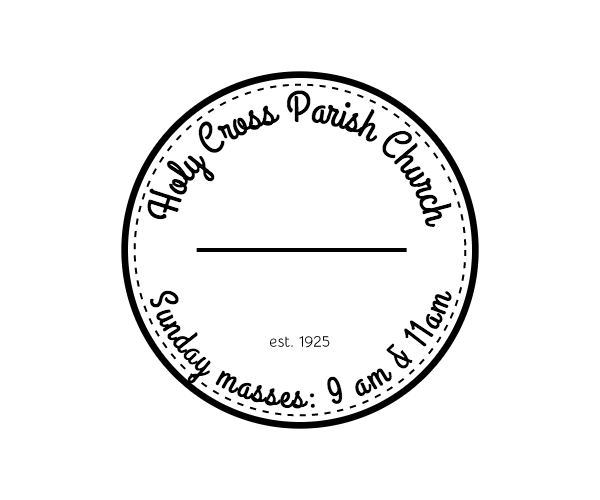 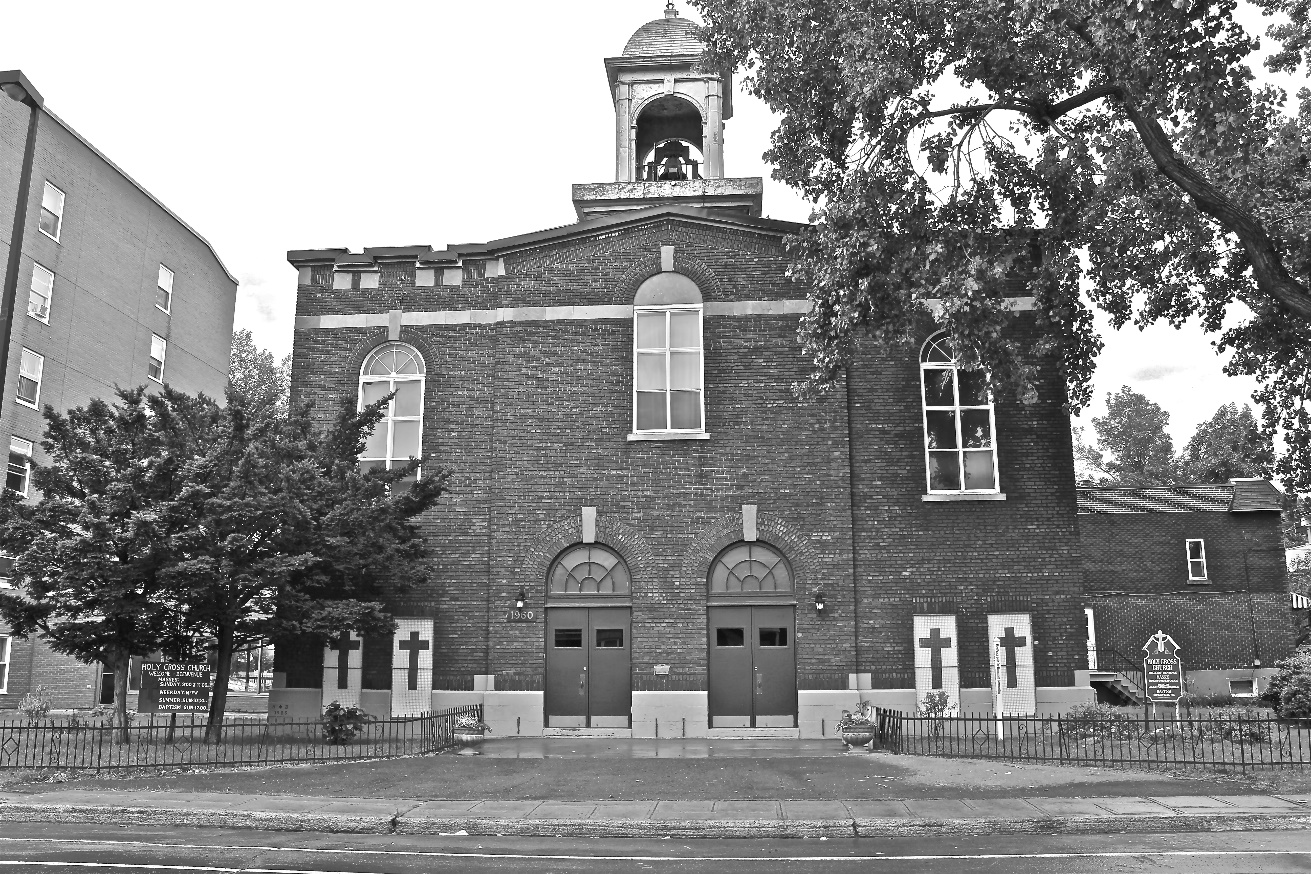 *9am mass is cancelled until further noticePastoral StaffFr. Raymond LaFontaine E.V.Parochial AdministratorParish WardensAldo Piccioni514-769-6369Holy Cross Parish1960 Jolicoeur streetMontreal, Quebec H4E 1X5TEL.: 514-769-2717; FAX: 514-769-8852Email: holycross.montreal60@gmail.comParish Office HoursWednesdaysHoly Cross Parish1960 Jolicoeur streetMontreal, Quebec H4E 1X5TEL.: 514-769-2717; FAX: 514-769-8852Email: holycross.montreal60@gmail.comParish Office HoursWednesdaysParish WardensDivya Siby514-655-6442James Potter514-733-7016Norlita Galdones 514-733-7016Ruby Johnson514-761-3242The saint for November 5th, 2023 is Saint Zachary, Father of John the Baptist.The month of November is dedicated to the souls in purgatory.November is traditionally a time in which the catholic community remembers those who have died. The saint for November 5th, 2023 is Saint Zachary, Father of John the Baptist.The month of November is dedicated to the souls in purgatory.November is traditionally a time in which the catholic community remembers those who have died. The saint for November 5th, 2023 is Saint Zachary, Father of John the Baptist.The month of November is dedicated to the souls in purgatory.November is traditionally a time in which the catholic community remembers those who have died. The saint for November 5th, 2023 is Saint Zachary, Father of John the Baptist.The month of November is dedicated to the souls in purgatory.November is traditionally a time in which the catholic community remembers those who have died. THOUGHT OF THE DAY:“Never give in except to convictions of honor and good sense.”Winston ChurchillTHOUGHT OF THE DAY:“Never give in except to convictions of honor and good sense.”Winston ChurchillTHOUGHT OF THE DAY:“Never give in except to convictions of honor and good sense.”Winston ChurchillTHOUGHT OF THE DAY:“Never give in except to convictions of honor and good sense.”Winston ChurchillThe Grapevine is a good informative weekly Newsletter to keep you up to date on what is happening within and around our communities.thegrapevine@diocesemontreal.orgThe Grapevine is a good informative weekly Newsletter to keep you up to date on what is happening within and around our communities.thegrapevine@diocesemontreal.orgThe Grapevine is a good informative weekly Newsletter to keep you up to date on what is happening within and around our communities.thegrapevine@diocesemontreal.orgThe Grapevine is a good informative weekly Newsletter to keep you up to date on what is happening within and around our communities.thegrapevine@diocesemontreal.orgPOPE’S MONTHLY PRAYER INTENTION FOR THE MONTH OF NOVEMBER 2023:FOR THE POPE:“We pray for the Holy Father, as He fulfills his mission, may He continue to accompany the flock entrusted to him, with the help of the Holy Spirit.” POPE’S MONTHLY PRAYER INTENTION FOR THE MONTH OF NOVEMBER 2023:FOR THE POPE:“We pray for the Holy Father, as He fulfills his mission, may He continue to accompany the flock entrusted to him, with the help of the Holy Spirit.” POPE’S MONTHLY PRAYER INTENTION FOR THE MONTH OF NOVEMBER 2023:FOR THE POPE:“We pray for the Holy Father, as He fulfills his mission, may He continue to accompany the flock entrusted to him, with the help of the Holy Spirit.” POPE’S MONTHLY PRAYER INTENTION FOR THE MONTH OF NOVEMBER 2023:FOR THE POPE:“We pray for the Holy Father, as He fulfills his mission, may He continue to accompany the flock entrusted to him, with the help of the Holy Spirit.” IMPORTANT NOTICE:  Please sit in the pews with blue tape.Please keep social distance when you are receiving communion.Please use hand sanitizer on entering and leaving the church.                 Thank you!IMPORTANT NOTICE:  Please sit in the pews with blue tape.Please keep social distance when you are receiving communion.Please use hand sanitizer on entering and leaving the church.                 Thank you!IMPORTANT NOTICE:  Please sit in the pews with blue tape.Please keep social distance when you are receiving communion.Please use hand sanitizer on entering and leaving the church.                 Thank you!IMPORTANT NOTICE:  Please sit in the pews with blue tape.Please keep social distance when you are receiving communion.Please use hand sanitizer on entering and leaving the church.                 Thank you!REMINDER:“CELEBRATE OUR LORD”Please join us at 8:00PM on Sundays at ST. WILLIBRORD PARISH351 WILLIBRORD STVERDUN, QC.REMINDER:“CELEBRATE OUR LORD”Please join us at 8:00PM on Sundays at ST. WILLIBRORD PARISH351 WILLIBRORD STVERDUN, QC.NOTE:Parish support envelopes for the year 2024-2025 are available at the back of the church.Thank you!NOTE:Parish support envelopes for the year 2024-2025 are available at the back of the church.Thank you!WHAT’S HAPPENING:Conference: Come Forth! The Promise of Jesus’ Greatest MiracleNovember 11th from 7:00 pm to 8:30 pm (zoom)https://diocesemontreal.org/en/lets-connect/coming-events/come-forth-promise-jesus-greatest-miracleBazaar and Craft Sale at St. John Brebeuf Nov 10th + 11th Please enter by the Parish Hall at 855 Bishop Power, LaSalle on Friday Nov. 10th from 3:00 pm to 7:00 pm and Saturday Nov. 11th from 9:00 am to 4:00 pm.Christmas items, handmade crafts, homemade baked goods and preserves, new-to-you table, small appliances, jewellery, books, plants.There will be raffles with great prizes as well!Thank you!WHAT’S HAPPENING:Conference: Come Forth! The Promise of Jesus’ Greatest MiracleNovember 11th from 7:00 pm to 8:30 pm (zoom)https://diocesemontreal.org/en/lets-connect/coming-events/come-forth-promise-jesus-greatest-miracleBazaar and Craft Sale at St. John Brebeuf Nov 10th + 11th Please enter by the Parish Hall at 855 Bishop Power, LaSalle on Friday Nov. 10th from 3:00 pm to 7:00 pm and Saturday Nov. 11th from 9:00 am to 4:00 pm.Christmas items, handmade crafts, homemade baked goods and preserves, new-to-you table, small appliances, jewellery, books, plants.There will be raffles with great prizes as well!Thank you!WHAT’S HAPPENING:Conference: Come Forth! The Promise of Jesus’ Greatest MiracleNovember 11th from 7:00 pm to 8:30 pm (zoom)https://diocesemontreal.org/en/lets-connect/coming-events/come-forth-promise-jesus-greatest-miracleBazaar and Craft Sale at St. John Brebeuf Nov 10th + 11th Please enter by the Parish Hall at 855 Bishop Power, LaSalle on Friday Nov. 10th from 3:00 pm to 7:00 pm and Saturday Nov. 11th from 9:00 am to 4:00 pm.Christmas items, handmade crafts, homemade baked goods and preserves, new-to-you table, small appliances, jewellery, books, plants.There will be raffles with great prizes as well!Thank you!WHAT’S HAPPENING:Conference: Come Forth! The Promise of Jesus’ Greatest MiracleNovember 11th from 7:00 pm to 8:30 pm (zoom)https://diocesemontreal.org/en/lets-connect/coming-events/come-forth-promise-jesus-greatest-miracleBazaar and Craft Sale at St. John Brebeuf Nov 10th + 11th Please enter by the Parish Hall at 855 Bishop Power, LaSalle on Friday Nov. 10th from 3:00 pm to 7:00 pm and Saturday Nov. 11th from 9:00 am to 4:00 pm.Christmas items, handmade crafts, homemade baked goods and preserves, new-to-you table, small appliances, jewellery, books, plants.There will be raffles with great prizes as well!Thank you! SUNDAY COLLECTION SUNDAY COLLECTION SUNDAY COLLECTION SUNDAY COLLECTIONOctober 29th, 2023October 29th, 2023Amount in CADAmount in CADTOTALTOTAL$ 2 041.75$ 2 041.75Thank you for your generosity! Please remember to write your name on your church support envelope.Thank you for your generosity! Please remember to write your name on your church support envelope.Thank you for your generosity! Please remember to write your name on your church support envelope.Thank you for your generosity! Please remember to write your name on your church support envelope.MASS INTENTIONSMASS INTENTIONSNovember 5th, 2023RAYMONDE FOURNIERReq’d by The Fournier FamilyKATHLEEN SENCHEYReq’d by Raymond SencheyGERALD POTTERReq’d by James PotterNovember 12th, 2023RAYMONDE FOURNIERReq’d by The Fournier Family